بسمه تعالی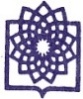 دانشگاه علوم پزشكي و خدمات بهداشتي درماني شهيد بهشتیدانشكده پيراپزشكيبرنامه هفتگی    سرکارخانم  دکتر نزهت شاکری -گروه  آمارزیستی- نیمسال 1-1403-1402روز/ساعت8-79-810-911-1012-1113-1214-1315-1416-1517-16شنبـهتحقیق و پژوهش و نگارش مقاله- مشاوره پایان نامه ها و طرحهای تحقیقاتیتحقیق و پژوهش و نگارش مقاله- مشاوره پایان نامه ها و طرحهای تحقیقاتیتحقیق و پژوهش و نگارش مقاله- مشاوره پایان نامه ها و طرحهای تحقیقاتیتحقیق و پژوهش و نگارش مقاله- مشاوره پایان نامه ها و طرحهای تحقیقاتیتحقیق و پژوهش و نگارش مقاله- مشاوره پایان نامه ها و طرحهای تحقیقاتینماز و ناهارتحقیق و پژوهش و نگارش مقاله - مشاوره پایان نامه ها و طرحهای تحقیقاتیتحقیق و پژوهش و نگارش مقاله - مشاوره پایان نامه ها و طرحهای تحقیقاتیتحقیق و پژوهش و نگارش مقاله - مشاوره پایان نامه ها و طرحهای تحقیقاتیتحقیق و پژوهش و نگارش مقاله - مشاوره پایان نامه ها و طرحهای تحقیقاتییکشنبـهکلاس ارشد سالمندان  - حضور در دانشکده بهداشتکلاس ارشد سالمندان  - حضور در دانشکده بهداشتکلاس ارشد سالمندان  - حضور در دانشکده بهداشتکلاس ارشد سالمندان  - حضور در دانشکده بهداشتکلاس ارشد سالمندان  - حضور در دانشکده بهداشتنماز و ناهارتحقیق و پژوهش و نگارش مقاله- مشاوره پایان نامه ها و طرحهای تحقیقاتیتحقیق و پژوهش و نگارش مقاله- مشاوره پایان نامه ها و طرحهای تحقیقاتیتحقیق و پژوهش و نگارش مقاله- مشاوره پایان نامه ها و طرحهای تحقیقاتیتحقیق و پژوهش و نگارش مقاله- مشاوره پایان نامه ها و طرحهای تحقیقاتیدوشنبـهتحقیق و پژوهش و نگارش مقاله- مشاوره پایان نامه ها و طرحهای تحقیقاتیتحقیق و پژوهش و نگارش مقاله- مشاوره پایان نامه ها و طرحهای تحقیقاتیتحقیق و پژوهش و نگارش مقاله- مشاوره پایان نامه ها و طرحهای تحقیقاتیتحقیق و پژوهش و نگارش مقاله- مشاوره پایان نامه ها و طرحهای تحقیقاتیتحقیق و پژوهش و نگارش مقاله- مشاوره پایان نامه ها و طرحهای تحقیقاتینماز و ناهارشرکت در جلسات گروه و تحقیق و پژوهش و نگارش مقالهشرکت در جلسات گروه و تحقیق و پژوهش و نگارش مقالهشرکت در جلسات گروه و تحقیق و پژوهش و نگارش مقالهشرکت در جلسات گروه و تحقیق و پژوهش و نگارش مقالهسه شنبـهتحقیق و پژوهش و نگارش مقالهتحقیق و پژوهش و نگارش مقالهتحقیق و پژوهش و نگارش مقالهکلاس ارشد فناوری اطلاعاتکلاس ارشد فناوری اطلاعاتنماز و ناهارکلاس ارشد فناوری اطلاعاتتحقیق و پژوهش و نگارش مقالهتحقیق و پژوهش و نگارش مقالهتحقیق و پژوهش و نگارش مقالهچهارشنبـهحضور در دانشکده طب سنتی و مرکز دین و سلامت دانشگاه - تحقیق و پژوهش و نگارش مقاله- مشاوره پایان نامه ها و طرحهای تحقیقاتیحضور در دانشکده طب سنتی و مرکز دین و سلامت دانشگاه - تحقیق و پژوهش و نگارش مقاله- مشاوره پایان نامه ها و طرحهای تحقیقاتیحضور در دانشکده طب سنتی و مرکز دین و سلامت دانشگاه - تحقیق و پژوهش و نگارش مقاله- مشاوره پایان نامه ها و طرحهای تحقیقاتیحضور در دانشکده طب سنتی و مرکز دین و سلامت دانشگاه - تحقیق و پژوهش و نگارش مقاله- مشاوره پایان نامه ها و طرحهای تحقیقاتیحضور در دانشکده طب سنتی و مرکز دین و سلامت دانشگاه - تحقیق و پژوهش و نگارش مقاله- مشاوره پایان نامه ها و طرحهای تحقیقاتیحضور در دانشکده طب سنتی و مرکز دین و سلامت دانشگاه - تحقیق و پژوهش و نگارش مقاله- مشاوره پایان نامه ها و طرحهای تحقیقاتیحضور در دانشکده طب سنتی و مرکز دین و سلامت دانشگاه - تحقیق و پژوهش و نگارش مقاله- مشاوره پایان نامه ها و طرحهای تحقیقاتیحضور در دانشکده طب سنتی و مرکز دین و سلامت دانشگاه - تحقیق و پژوهش و نگارش مقاله- مشاوره پایان نامه ها و طرحهای تحقیقاتیحضور در دانشکده طب سنتی و مرکز دین و سلامت دانشگاه - تحقیق و پژوهش و نگارش مقاله- مشاوره پایان نامه ها و طرحهای تحقیقاتیحضور در دانشکده طب سنتی و مرکز دین و سلامت دانشگاه - تحقیق و پژوهش و نگارش مقاله- مشاوره پایان نامه ها و طرحهای تحقیقاتیپنجشنبـه